Pratik İngilizce Konuşma KursuBAŞVURU İÇİN TIKLAYINIZ https://docs.google.com/forms/d/10MoXg6fn_TgCclGkCKLkEp21k2qAUWeO86QV608nSdk/edit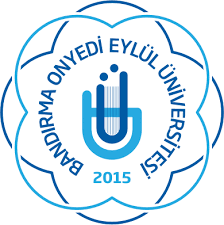 Kursların AmacıKursların AmacıÜniversitemizin düzenlemekte olduğu Yabancı Dil Kursları kurumumuz çalışanlarının, öğrencilerimizin ve kamu kurumları ile özel kuruluşların çalışanlarının dil öğrenme ihtiyaçlarını karşılamayı amaçlamaktadır. Bir dili bilmek; o dilde dinleme, konuşma, okuma ve yazma becerilerine sahip olmaktır.Üniversitemizin düzenlemekte olduğu Yabancı Dil Kursları kurumumuz çalışanlarının, öğrencilerimizin ve kamu kurumları ile özel kuruluşların çalışanlarının dil öğrenme ihtiyaçlarını karşılamayı amaçlamaktadır. Bir dili bilmek; o dilde dinleme, konuşma, okuma ve yazma becerilerine sahip olmaktır.Üniversitemizin düzenlemekte olduğu Yabancı Dil Kursları kurumumuz çalışanlarının, öğrencilerimizin ve kamu kurumları ile özel kuruluşların çalışanlarının dil öğrenme ihtiyaçlarını karşılamayı amaçlamaktadır. Bir dili bilmek; o dilde dinleme, konuşma, okuma ve yazma becerilerine sahip olmaktır.Düzenlenen kurslar aracılığıyla Üniversitemiz personelinin gelişimlerine katkıda bulunma, öğrencilerimizin geleceğe hazırlanmaları için gerekli eğitim imkanlarını genişletme ve üniversitemizin çevre ile bütünleşmesini sağlama önceliklerimiz arasında yer almaktadır. Düzenlenen kurslar aracılığıyla Üniversitemiz personelinin gelişimlerine katkıda bulunma, öğrencilerimizin geleceğe hazırlanmaları için gerekli eğitim imkanlarını genişletme ve üniversitemizin çevre ile bütünleşmesini sağlama önceliklerimiz arasında yer almaktadır. Düzenlenen kurslar aracılığıyla Üniversitemiz personelinin gelişimlerine katkıda bulunma, öğrencilerimizin geleceğe hazırlanmaları için gerekli eğitim imkanlarını genişletme ve üniversitemizin çevre ile bütünleşmesini sağlama önceliklerimiz arasında yer almaktadır. Dersler, Üniversitemizin Merkez Yerleşkesindeki binalarında verilmektedir. Tecrübeli öğretim elemanları eşliğinde modern yöntem ve teknikler kullanılmaktadır. Yabancı dil öğretimi için akıllı tahta, ses ve görüntü gibi modern teknolojik araçlarından yararlanılmaktadır.Dersler, Üniversitemizin Merkez Yerleşkesindeki binalarında verilmektedir. Tecrübeli öğretim elemanları eşliğinde modern yöntem ve teknikler kullanılmaktadır. Yabancı dil öğretimi için akıllı tahta, ses ve görüntü gibi modern teknolojik araçlarından yararlanılmaktadır.Dersler, Üniversitemizin Merkez Yerleşkesindeki binalarında verilmektedir. Tecrübeli öğretim elemanları eşliğinde modern yöntem ve teknikler kullanılmaktadır. Yabancı dil öğretimi için akıllı tahta, ses ve görüntü gibi modern teknolojik araçlarından yararlanılmaktadır.Dersler, Üniversitemizin Merkez Yerleşkesindeki binalarında verilmektedir. Tecrübeli öğretim elemanları eşliğinde modern yöntem ve teknikler kullanılmaktadır. Yabancı dil öğretimi için akıllı tahta, ses ve görüntü gibi modern teknolojik araçlarından yararlanılmaktadır.Kurslar, Sürekli Eğitim Merkezi faaliyetleri kapsamında Sürekli Eğitim Merkezi ile Yabancı Diller Yüksekokulu iş birliği ile yürütülmektedir.Kurslar, Sürekli Eğitim Merkezi faaliyetleri kapsamında Sürekli Eğitim Merkezi ile Yabancı Diller Yüksekokulu iş birliği ile yürütülmektedir.Kurslar, Sürekli Eğitim Merkezi faaliyetleri kapsamında Sürekli Eğitim Merkezi ile Yabancı Diller Yüksekokulu iş birliği ile yürütülmektedir.Kurslar, Sürekli Eğitim Merkezi faaliyetleri kapsamında Sürekli Eğitim Merkezi ile Yabancı Diller Yüksekokulu iş birliği ile yürütülmektedir.Kurslar, Sürekli Eğitim Merkezi faaliyetleri kapsamında Sürekli Eğitim Merkezi ile Yabancı Diller Yüksekokulu iş birliği ile yürütülmektedir.Kurslar, Sürekli Eğitim Merkezi faaliyetleri kapsamında Sürekli Eğitim Merkezi ile Yabancı Diller Yüksekokulu iş birliği ile yürütülmektedir.Kurslar, Sürekli Eğitim Merkezi faaliyetleri kapsamında Sürekli Eğitim Merkezi ile Yabancı Diller Yüksekokulu iş birliği ile yürütülmektedir.Kurs DüzenleyicisiİngilizceAlmancaArapçaFransızcaİspanyolcaRusçaİtalyancaYDS/YÖKDİLKonuşmaKurs DüzenleyicisiİngilizceAlmancaArapçaFransızcaİspanyolcaRusçaİtalyancaYDS/YÖKDİLKonuşmaKurs DüzenleyicisiİngilizceAlmancaArapçaFransızcaİspanyolcaRusçaİtalyancaYDS/YÖKDİLKonuşmaKurs DüzenleyicisiİngilizceAlmancaArapçaFransızcaİspanyolcaRusçaİtalyancaYDS/YÖKDİLKonuşmaKurs DüzenleyicisiİngilizceAlmancaArapçaFransızcaİspanyolcaRusçaİtalyancaYDS/YÖKDİLKonuşmaKurs DüzenleyicisiİngilizceAlmancaArapçaFransızcaİspanyolcaRusçaİtalyancaYDS/YÖKDİLKonuşmaKurslarımızKurslarımızKurslarımızKurslarımızDüzenlenen ve kursiyer kabul edecek kurs grupları şunlardır:I.	Yetişkinler İçin Dil Kursları•	İngilizce  •	Almanca •	Arapça•	Fransızca •	İspanyolca •	Rusça •	İtalyancaII- YDS / YÖKDİL Hazırlık KursuII.  Pratik İngilizce Konuşma KursuKurs DüzenleyicisiİngilizceAlmancaArapçaFransızcaİspanyolcaRusçaİtalyancaYDS/YÖKDİLKonuşmaKurs DüzenleyicisiİngilizceAlmancaArapçaFransızcaİspanyolcaRusçaİtalyancaYDS/YÖKDİLKonuşmaKurs DüzenleyicisiİngilizceAlmancaArapçaFransızcaİspanyolcaRusçaİtalyancaYDS/YÖKDİLKonuşma2019 - 2020 BAHAR DÖNEMİ KURSLARIDüzenlenen ve kursiyer kabul edecek kurs grupları şunlardır:I.	Yetişkinler İçin Dil Kursları•	İngilizce  •	Almanca •	Arapça•	Fransızca •	İspanyolca •	Rusça •	İtalyancaII- YDS / YÖKDİL Hazırlık KursuII.  Pratik İngilizce Konuşma KursuKurs DüzenleyicisiİngilizceAlmancaArapçaFransızcaİspanyolcaRusçaİtalyancaYDS/YÖKDİLKonuşmaKurs DüzenleyicisiİngilizceAlmancaArapçaFransızcaİspanyolcaRusçaİtalyancaYDS/YÖKDİLKonuşmaKurs DüzenleyicisiİngilizceAlmancaArapçaFransızcaİspanyolcaRusçaİtalyancaYDS/YÖKDİLKonuşmaİngilizce Kursu İngilizce Kursu İngilizce Kursu İngilizce Kursu Kurslarda takip edilecek kitaplar Sürekli Eğitim Merkezi tarafından temin edilecektir. Sertifika sunan kurslarda kursiyerler, derslerin % 70’ne girmekle yükümlüdürler. Devam şartını yerine getiren ve kurs sonunda Kurs Bitirme Sınavını başarıyla geçen Kursiyerlere Başarı Sertifikası verilir. YDS/YÖKDİL kursu sonunda sertifika verilmez. Kurslar halka açık olup kontenjanların fazla olması durumunda ilk başvuranlara öncelik verilecektir.Başka bir ile atanma, önemli bir sağlık sorunu ve birinci derece akrabanın vefatı gibi önemli sebepler hariç olmak kaydıyla bir kurstan ayrılma geri kalan sürenin ücretinin ödenmesi yükümlülüğünü ortadan kaldırmaz.Ön kayıtlar 20 Ocak 2020 – 13 Şubat 2020 tarihleri arasında online olarak yapılabilir.Bu programa, en az lise veya dengi okul mezunu olan herkes katılabilir. Açılması planlanan 4 seviye bulunmaktadır. Yapılacak olan seviye tespit sınavı sonucuna göre gruplar oluşturulacaktır. Seviyeleri aynı veya birbirine çok yakın kursiyerler aynı gruba yerleştirilir.İngilizce Yetişkin Kursu dinleme, konuşma, okuma ve yazma becerilerini vermeyi amaçlamaktadır. Katılımcılar tamamlayacakları bir seviyenin üst seviyesine bir sonraki dönem devam etme olanağına sahiptirler. Yandaki tabloda İngilizce Yetişkin Kursu ile ilgili bilgiler verilmiştir.İngilizce Yetişkin Kursu dinleme, konuşma, okuma ve yazma becerilerini vermeyi amaçlamaktadır. Katılımcılar tamamlayacakları bir seviyenin üst seviyesine bir sonraki dönem devam etme olanağına sahiptirler. Yandaki tabloda İngilizce Yetişkin Kursu ile ilgili bilgiler verilmiştir.İngilizce Yetişkin Kursu dinleme, konuşma, okuma ve yazma becerilerini vermeyi amaçlamaktadır. Katılımcılar tamamlayacakları bir seviyenin üst seviyesine bir sonraki dönem devam etme olanağına sahiptirler. Yandaki tabloda İngilizce Yetişkin Kursu ile ilgili bilgiler verilmiştir.Kurslarda takip edilecek kitaplar Sürekli Eğitim Merkezi tarafından temin edilecektir. Sertifika sunan kurslarda kursiyerler, derslerin % 70’ne girmekle yükümlüdürler. Devam şartını yerine getiren ve kurs sonunda Kurs Bitirme Sınavını başarıyla geçen Kursiyerlere Başarı Sertifikası verilir. YDS/YÖKDİL kursu sonunda sertifika verilmez. Kurslar halka açık olup kontenjanların fazla olması durumunda ilk başvuranlara öncelik verilecektir.Başka bir ile atanma, önemli bir sağlık sorunu ve birinci derece akrabanın vefatı gibi önemli sebepler hariç olmak kaydıyla bir kurstan ayrılma geri kalan sürenin ücretinin ödenmesi yükümlülüğünü ortadan kaldırmaz.Ön kayıtlar 20 Ocak 2020 – 13 Şubat 2020 tarihleri arasında online olarak yapılabilir.Grup kursiyer sayısı 12–18 arasındadır.Grup kursiyer sayısı 12–18 arasındadır.Grup kursiyer sayısı 12–18 arasındadır.Grup kursiyer sayısı 12–18 arasındadır.Kurslarda takip edilecek kitaplar Sürekli Eğitim Merkezi tarafından temin edilecektir. Sertifika sunan kurslarda kursiyerler, derslerin % 70’ne girmekle yükümlüdürler. Devam şartını yerine getiren ve kurs sonunda Kurs Bitirme Sınavını başarıyla geçen Kursiyerlere Başarı Sertifikası verilir. YDS/YÖKDİL kursu sonunda sertifika verilmez. Kurslar halka açık olup kontenjanların fazla olması durumunda ilk başvuranlara öncelik verilecektir.Başka bir ile atanma, önemli bir sağlık sorunu ve birinci derece akrabanın vefatı gibi önemli sebepler hariç olmak kaydıyla bir kurstan ayrılma geri kalan sürenin ücretinin ödenmesi yükümlülüğünü ortadan kaldırmaz.Ön kayıtlar 20 Ocak 2020 – 13 Şubat 2020 tarihleri arasında online olarak yapılabilir.Kurslarda takip edilecek kitaplar Sürekli Eğitim Merkezi tarafından temin edilecektir. Sertifika sunan kurslarda kursiyerler, derslerin % 70’ne girmekle yükümlüdürler. Devam şartını yerine getiren ve kurs sonunda Kurs Bitirme Sınavını başarıyla geçen Kursiyerlere Başarı Sertifikası verilir. YDS/YÖKDİL kursu sonunda sertifika verilmez. Kurslar halka açık olup kontenjanların fazla olması durumunda ilk başvuranlara öncelik verilecektir.Başka bir ile atanma, önemli bir sağlık sorunu ve birinci derece akrabanın vefatı gibi önemli sebepler hariç olmak kaydıyla bir kurstan ayrılma geri kalan sürenin ücretinin ödenmesi yükümlülüğünü ortadan kaldırmaz.Ön kayıtlar 20 Ocak 2020 – 13 Şubat 2020 tarihleri arasında online olarak yapılabilir.ALMANCA/ ARAPÇA / FRANSIZCA /İSPANYOLCA / RUSÇA/ İTALYANCA KurslarıALMANCA/ ARAPÇA / FRANSIZCA /İSPANYOLCA / RUSÇA/ İTALYANCA KurslarıALMANCA/ ARAPÇA / FRANSIZCA /İSPANYOLCA / RUSÇA/ İTALYANCA KurslarıALMANCA/ ARAPÇA / FRANSIZCA /İSPANYOLCA / RUSÇA/ İTALYANCA KurslarıALMANCA/ ARAPÇA / FRANSIZCA /İSPANYOLCA / RUSÇA/ İTALYANCA KurslarıALMANCA/ ARAPÇA / FRANSIZCA /İSPANYOLCA / RUSÇA/ İTALYANCA KurslarıALMANCA/ ARAPÇA / FRANSIZCA /İSPANYOLCA / RUSÇA/ İTALYANCA KurslarıALMANCA/ ARAPÇA / FRANSIZCA /İSPANYOLCA / RUSÇA/ İTALYANCA KurslarıBu kurslara, en az lise veya dengi okul mezunu olan herkes katılabilir.Bu kurslara, en az lise veya dengi okul mezunu olan herkes katılabilir.Açılması planlanan 2 seviye bulunmaktadır. Yapılacak olan seviye tespit sınavı sonucuna göre gruplar oluşturulacaktır. Seviyeleri aynı veya birbirine çok yakın kursiyerler aynı gruba yerleştirilir. Kurslar; dinleme, konuşma, okuma ve yazma becerilerini vermeyi amaçlamaktadır.Açılması planlanan 2 seviye bulunmaktadır. Yapılacak olan seviye tespit sınavı sonucuna göre gruplar oluşturulacaktır. Seviyeleri aynı veya birbirine çok yakın kursiyerler aynı gruba yerleştirilir. Kurslar; dinleme, konuşma, okuma ve yazma becerilerini vermeyi amaçlamaktadır.Açılması planlanan 2 seviye bulunmaktadır. Yapılacak olan seviye tespit sınavı sonucuna göre gruplar oluşturulacaktır. Seviyeleri aynı veya birbirine çok yakın kursiyerler aynı gruba yerleştirilir. Kurslar; dinleme, konuşma, okuma ve yazma becerilerini vermeyi amaçlamaktadır.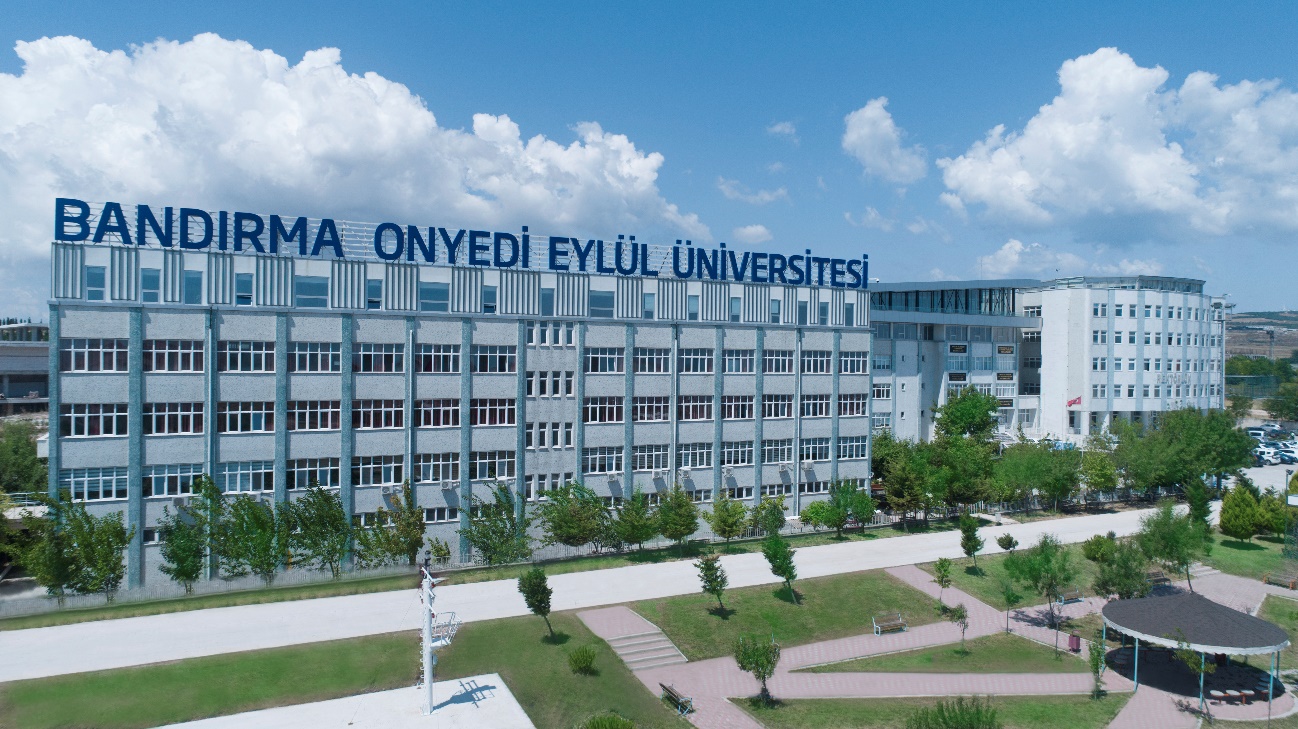 YDS / YÖKDİL Hazırlık KursuBu kurs, ÖSYM tarafından yapılan Yabancı Dil Bilgisi Seviye Tespit Sınavına girmeyi planlayan kimselere yönelik olarak açılır.YDS / YÖKDİL Hazırlık KursuBu kurs, ÖSYM tarafından yapılan Yabancı Dil Bilgisi Seviye Tespit Sınavına girmeyi planlayan kimselere yönelik olarak açılır.YDS / YÖKDİL Hazırlık KursuBu kurs, ÖSYM tarafından yapılan Yabancı Dil Bilgisi Seviye Tespit Sınavına girmeyi planlayan kimselere yönelik olarak açılır.Kursa; son 5 yılda almış olmak koşuluyla;Kursa; son 5 yılda almış olmak koşuluyla;A) YDS puanı en az 40 ve üzeriB) YÖKDİL puanı en az 45 olan kimseler başvuruları kabul edilecektir.YDS / YÖKDİL HAZIRLIK KURSUYDS / YÖKDİL HAZIRLIK KURSUYDS / YÖKDİL HAZIRLIK KURSUBu programın amacı; kursiyerlere gündelik yaşamlarında gerekli konuşmaları yapmalarını sağlayacak becerileri kazandırmaktır. Kurs süresince telaffuz, akıcı konuşma, dinlediğini anlama, kelime bilgisi ve günlük yaşamda sık kullanılan yapıların edinimleri hedeflenmektedir.Bu programın amacı; kursiyerlere gündelik yaşamlarında gerekli konuşmaları yapmalarını sağlayacak becerileri kazandırmaktır. Kurs süresince telaffuz, akıcı konuşma, dinlediğini anlama, kelime bilgisi ve günlük yaşamda sık kullanılan yapıların edinimleri hedeflenmektedir.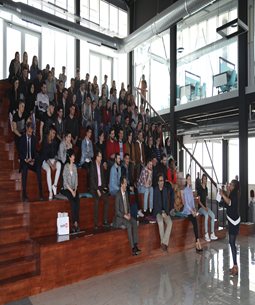 YDS / YÖKDİL HAZIRLIK KURSUYDS / YÖKDİL HAZIRLIK KURSUYDS / YÖKDİL HAZIRLIK KURSUBu programın amacı; kursiyerlere gündelik yaşamlarında gerekli konuşmaları yapmalarını sağlayacak becerileri kazandırmaktır. Kurs süresince telaffuz, akıcı konuşma, dinlediğini anlama, kelime bilgisi ve günlük yaşamda sık kullanılan yapıların edinimleri hedeflenmektedir.Bu programın amacı; kursiyerlere gündelik yaşamlarında gerekli konuşmaları yapmalarını sağlayacak becerileri kazandırmaktır. Kurs süresince telaffuz, akıcı konuşma, dinlediğini anlama, kelime bilgisi ve günlük yaşamda sık kullanılan yapıların edinimleri hedeflenmektedir.Sınıf mevcutları 8 – 18 olarak değişebilmektedir. Kursla ilgili bilgiler yukarıdaki tabloda verilmiştir.Sınıf mevcutları 8 – 18 olarak değişebilmektedir. Kursla ilgili bilgiler yukarıdaki tabloda verilmiştir.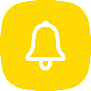 Bu kursa, yapılacak seviye tespit sınavında en az 50 ve üzeri puan alanlar (CEFR B1) katılabilirler. Bu kursa, yapılacak seviye tespit sınavında en az 50 ve üzeri puan alanlar (CEFR B1) katılabilirler. Bu kursa, yapılacak seviye tespit sınavında en az 50 ve üzeri puan alanlar (CEFR B1) katılabilirler. Bu kursa, yapılacak seviye tespit sınavında en az 50 ve üzeri puan alanlar (CEFR B1) katılabilirler. Sınıf mevcutları 8 – 18 olarak değişebilmektedir. Kursla ilgili bilgiler yukarıdaki tabloda verilmiştir.BAŞVURU İÇİN TIKLAYINIZ https://docs.google.com/forms/d/10MoXg6fn_TgCclGkCKLkEp21k2qAUWeO86QV608nSdk/editBAŞVURU İÇİN TIKLAYINIZ https://docs.google.com/forms/d/10MoXg6fn_TgCclGkCKLkEp21k2qAUWeO86QV608nSdk/editBAŞVURU İÇİN TIKLAYINIZ https://docs.google.com/forms/d/10MoXg6fn_TgCclGkCKLkEp21k2qAUWeO86QV608nSdk/editBAŞVURU İÇİN TIKLAYINIZ https://docs.google.com/forms/d/10MoXg6fn_TgCclGkCKLkEp21k2qAUWeO86QV608nSdk/editBAŞVURU İÇİN TIKLAYINIZ https://docs.google.com/forms/d/10MoXg6fn_TgCclGkCKLkEp21k2qAUWeO86QV608nSdk/editSınıf mevcutları 8 – 18 olarak değişebilmektedir. Kursla ilgili bilgiler yukarıdaki tabloda verilmiştir.AÇIKLAMALARAÇIKLAMALARAÇIKLAMALARAÇIKLAMALAR•Kurslarda takip edilecek kitaplar Sürekli Eğitim Merkezi tarafından temin edilecektir.•Sertifika sunan kurslarda kursiyerler, derslerin % 70’ne girmekle yükümlüdürler.•Kurslarda takip edilecek kitaplar Sürekli Eğitim Merkezi tarafından temin edilecektir.•Sertifika sunan kurslarda kursiyerler, derslerin % 70’ne girmekle yükümlüdürler.•Kurslarda takip edilecek kitaplar Sürekli Eğitim Merkezi tarafından temin edilecektir.•Sertifika sunan kurslarda kursiyerler, derslerin % 70’ne girmekle yükümlüdürler.•Devam şartını yerine getiren ve kurs sonunda Kurs Bitirme Sınavını başarıyla geçen Kursiyerlere Başarı Sertifikası verilir. YDS/YÖKDİL kursu sonunda sertifika verilmez.•Peşin ödemelerde %5 indirim uygulanır.•Kurs ücreti 4 eşit taksitte ödenebilir. Her taksitin son ödeme günü her ayın son günüdür.         •Kurslar halka açık olup kontenjanların fazla olması durumunda ilk başvuranlara öncelik verilecektir.•Başka bir ile atanma, önemli bir sağlık sorunu ve birinci derece akrabanın vefatı gibi önemli sebepler hariç olmak kaydıyla bir kurstan ayrılma geri kalan sürenin ücretinin ödenmesi yükümlülüğünü ortadan kaldırmaz.•Ön kayıtlar 01 Şubat 2020 – 20 Şubat 2020 tarihleri arasında online olarak yapılabilir. Kayıt için;•Online Kayıt Formu •Nüfus cüzdan fotokopisi (kurs açıldıktan sonra SEM’e teslim edilir)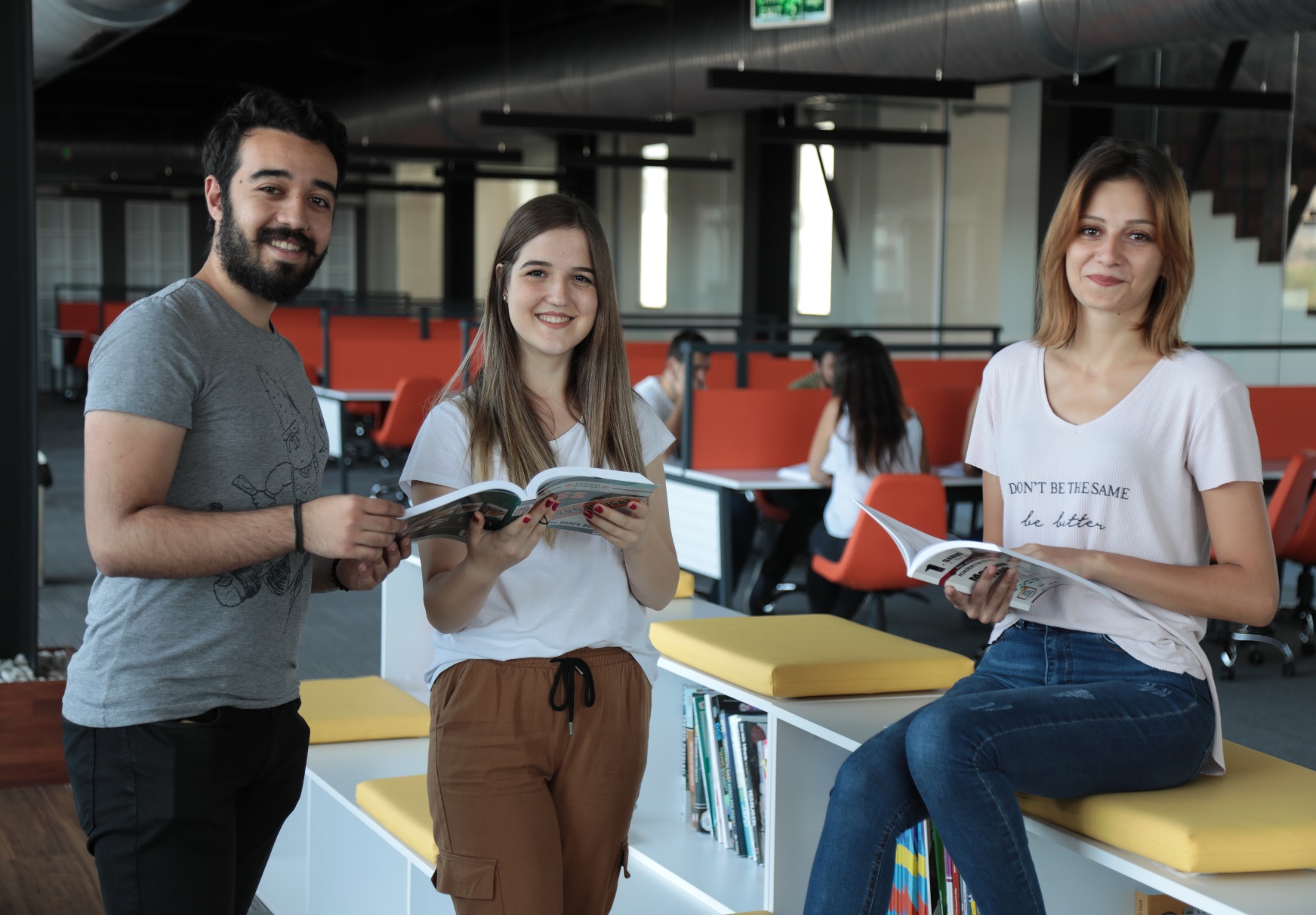 •Devam şartını yerine getiren ve kurs sonunda Kurs Bitirme Sınavını başarıyla geçen Kursiyerlere Başarı Sertifikası verilir. YDS/YÖKDİL kursu sonunda sertifika verilmez.•Peşin ödemelerde %5 indirim uygulanır.•Kurs ücreti 4 eşit taksitte ödenebilir. Her taksitin son ödeme günü her ayın son günüdür.         •Kurslar halka açık olup kontenjanların fazla olması durumunda ilk başvuranlara öncelik verilecektir.•Başka bir ile atanma, önemli bir sağlık sorunu ve birinci derece akrabanın vefatı gibi önemli sebepler hariç olmak kaydıyla bir kurstan ayrılma geri kalan sürenin ücretinin ödenmesi yükümlülüğünü ortadan kaldırmaz.•Ön kayıtlar 01 Şubat 2020 – 20 Şubat 2020 tarihleri arasında online olarak yapılabilir. Kayıt için;•Online Kayıt Formu •Nüfus cüzdan fotokopisi (kurs açıldıktan sonra SEM’e teslim edilir)Seviye Tespit Sınavı (STS)Kurs açma kararı çıktıktan sonra sınava girecek kişilere bir elektronik posta mesajı iletilecektir. STS, 24 Şubat 2020, Pazartesi günü saat 18:00’da yapılacaktır. YDS veya YÖKDİL kursu için STS yapılmayacaktır. Son 5 yılda alınmak koşuluyla YÖKDİL ve/veya YDS sonuç belgesi kabul edilecektir.   Kesin KayıtBir programın açılabilmesi için belirli bir öğrenci sayısı gerektiğinden her grup açılmayabilir.Ön başvuru yapılan kursun açıldığına dair karar çıkar. Ardından başvuran kişilere bir elektronik posta mesajı gönderilir.Kişiler, ilgili bankaya ücretin ilk taksitini yatırır.Kesin kayıt olanlar STS’ye davet edilir. Hesap Numarası (Grup açıldıktan sonra)Kurs Ücretleri İçin Hesap Numaraları:Hesap Sahibi : Döner Sermaye İşletme MüdürlüğüVergi Numarası : 140 061 90 50Banka Adı ve Şubesi : T.C. Ziraat Bankası Bandırma ŞubesiIBAN No : TR08 0001 0000 4887 2811 3950 02İletişimSürekli Eğitim Uygulama Ve Araştırma MerkeziBandırma Onyedi Eylül Üniversitesi Merkez YerleşkesiTel   	 :      0 266 717 01 17Dahili  :      2576E-mail: sem@bandirma.edu.trSEM Koordinatörü: Öğr. Gör. Sezin KULELİSEM Müdürü: Doç. Dr. Fatih YILMAZYabancı Dil Eğitim Koordinatörü: Öğr. Gör. Kazım ARSeviye Tespit Sınavı (STS)Kurs açma kararı çıktıktan sonra sınava girecek kişilere bir elektronik posta mesajı iletilecektir. STS, 24 Şubat 2020, Pazartesi günü saat 18:00’da yapılacaktır. YDS veya YÖKDİL kursu için STS yapılmayacaktır. Son 5 yılda alınmak koşuluyla YÖKDİL ve/veya YDS sonuç belgesi kabul edilecektir.   Kesin KayıtBir programın açılabilmesi için belirli bir öğrenci sayısı gerektiğinden her grup açılmayabilir.Ön başvuru yapılan kursun açıldığına dair karar çıkar. Ardından başvuran kişilere bir elektronik posta mesajı gönderilir.Kişiler, ilgili bankaya ücretin ilk taksitini yatırır.Kesin kayıt olanlar STS’ye davet edilir. Hesap Numarası (Grup açıldıktan sonra)Kurs Ücretleri İçin Hesap Numaraları:Hesap Sahibi : Döner Sermaye İşletme MüdürlüğüVergi Numarası : 140 061 90 50Banka Adı ve Şubesi : T.C. Ziraat Bankası Bandırma ŞubesiIBAN No : TR08 0001 0000 4887 2811 3950 02İletişimSürekli Eğitim Uygulama Ve Araştırma MerkeziBandırma Onyedi Eylül Üniversitesi Merkez YerleşkesiTel   	 :      0 266 717 01 17Dahili  :      2576E-mail: sem@bandirma.edu.trSEM Koordinatörü: Öğr. Gör. Sezin KULELİSEM Müdürü: Doç. Dr. Fatih YILMAZYabancı Dil Eğitim Koordinatörü: Öğr. Gör. Kazım ARSeviye Tespit Sınavı (STS)Kurs açma kararı çıktıktan sonra sınava girecek kişilere bir elektronik posta mesajı iletilecektir. STS, 24 Şubat 2020, Pazartesi günü saat 18:00’da yapılacaktır. YDS veya YÖKDİL kursu için STS yapılmayacaktır. Son 5 yılda alınmak koşuluyla YÖKDİL ve/veya YDS sonuç belgesi kabul edilecektir.   Kesin KayıtBir programın açılabilmesi için belirli bir öğrenci sayısı gerektiğinden her grup açılmayabilir.Ön başvuru yapılan kursun açıldığına dair karar çıkar. Ardından başvuran kişilere bir elektronik posta mesajı gönderilir.Kişiler, ilgili bankaya ücretin ilk taksitini yatırır.Kesin kayıt olanlar STS’ye davet edilir. Hesap Numarası (Grup açıldıktan sonra)Kurs Ücretleri İçin Hesap Numaraları:Hesap Sahibi : Döner Sermaye İşletme MüdürlüğüVergi Numarası : 140 061 90 50Banka Adı ve Şubesi : T.C. Ziraat Bankası Bandırma ŞubesiIBAN No : TR08 0001 0000 4887 2811 3950 02İletişimSürekli Eğitim Uygulama Ve Araştırma MerkeziBandırma Onyedi Eylül Üniversitesi Merkez YerleşkesiTel   	 :      0 266 717 01 17Dahili  :      2576E-mail: sem@bandirma.edu.trSEM Koordinatörü: Öğr. Gör. Sezin KULELİSEM Müdürü: Doç. Dr. Fatih YILMAZYabancı Dil Eğitim Koordinatörü: Öğr. Gör. Kazım ARSeviye Tespit Sınavı (STS)Kurs açma kararı çıktıktan sonra sınava girecek kişilere bir elektronik posta mesajı iletilecektir. STS, 24 Şubat 2020, Pazartesi günü saat 18:00’da yapılacaktır. YDS veya YÖKDİL kursu için STS yapılmayacaktır. Son 5 yılda alınmak koşuluyla YÖKDİL ve/veya YDS sonuç belgesi kabul edilecektir.   Kesin KayıtBir programın açılabilmesi için belirli bir öğrenci sayısı gerektiğinden her grup açılmayabilir.Ön başvuru yapılan kursun açıldığına dair karar çıkar. Ardından başvuran kişilere bir elektronik posta mesajı gönderilir.Kişiler, ilgili bankaya ücretin ilk taksitini yatırır.Kesin kayıt olanlar STS’ye davet edilir. Hesap Numarası (Grup açıldıktan sonra)Kurs Ücretleri İçin Hesap Numaraları:Hesap Sahibi : Döner Sermaye İşletme MüdürlüğüVergi Numarası : 140 061 90 50Banka Adı ve Şubesi : T.C. Ziraat Bankası Bandırma ŞubesiIBAN No : TR08 0001 0000 4887 2811 3950 02İletişimSürekli Eğitim Uygulama Ve Araştırma MerkeziBandırma Onyedi Eylül Üniversitesi Merkez YerleşkesiTel   	 :      0 266 717 01 17Dahili  :      2576E-mail: sem@bandirma.edu.trSEM Koordinatörü: Öğr. Gör. Sezin KULELİSEM Müdürü: Doç. Dr. Fatih YILMAZYabancı Dil Eğitim Koordinatörü: Öğr. Gör. Kazım ARSeviye Tespit Sınavı (STS)Kurs açma kararı çıktıktan sonra sınava girecek kişilere bir elektronik posta mesajı iletilecektir. STS, 24 Şubat 2020, Pazartesi günü saat 18:00’da yapılacaktır. YDS veya YÖKDİL kursu için STS yapılmayacaktır. Son 5 yılda alınmak koşuluyla YÖKDİL ve/veya YDS sonuç belgesi kabul edilecektir.   Kesin KayıtBir programın açılabilmesi için belirli bir öğrenci sayısı gerektiğinden her grup açılmayabilir.Ön başvuru yapılan kursun açıldığına dair karar çıkar. Ardından başvuran kişilere bir elektronik posta mesajı gönderilir.Kişiler, ilgili bankaya ücretin ilk taksitini yatırır.Kesin kayıt olanlar STS’ye davet edilir. Hesap Numarası (Grup açıldıktan sonra)Kurs Ücretleri İçin Hesap Numaraları:Hesap Sahibi : Döner Sermaye İşletme MüdürlüğüVergi Numarası : 140 061 90 50Banka Adı ve Şubesi : T.C. Ziraat Bankası Bandırma ŞubesiIBAN No : TR08 0001 0000 4887 2811 3950 02İletişimSürekli Eğitim Uygulama Ve Araştırma MerkeziBandırma Onyedi Eylül Üniversitesi Merkez YerleşkesiTel   	 :      0 266 717 01 17Dahili  :      2576E-mail: sem@bandirma.edu.trSEM Koordinatörü: Öğr. Gör. Sezin KULELİSEM Müdürü: Doç. Dr. Fatih YILMAZYabancı Dil Eğitim Koordinatörü: Öğr. Gör. Kazım ARSeviye Tespit Sınavı (STS)Kurs açma kararı çıktıktan sonra sınava girecek kişilere bir elektronik posta mesajı iletilecektir. STS, 24 Şubat 2020, Pazartesi günü saat 18:00’da yapılacaktır. YDS veya YÖKDİL kursu için STS yapılmayacaktır. Son 5 yılda alınmak koşuluyla YÖKDİL ve/veya YDS sonuç belgesi kabul edilecektir.   Kesin KayıtBir programın açılabilmesi için belirli bir öğrenci sayısı gerektiğinden her grup açılmayabilir.Ön başvuru yapılan kursun açıldığına dair karar çıkar. Ardından başvuran kişilere bir elektronik posta mesajı gönderilir.Kişiler, ilgili bankaya ücretin ilk taksitini yatırır.Kesin kayıt olanlar STS’ye davet edilir. Hesap Numarası (Grup açıldıktan sonra)Kurs Ücretleri İçin Hesap Numaraları:Hesap Sahibi : Döner Sermaye İşletme MüdürlüğüVergi Numarası : 140 061 90 50Banka Adı ve Şubesi : T.C. Ziraat Bankası Bandırma ŞubesiIBAN No : TR08 0001 0000 4887 2811 3950 02İletişimSürekli Eğitim Uygulama Ve Araştırma MerkeziBandırma Onyedi Eylül Üniversitesi Merkez YerleşkesiTel   	 :      0 266 717 01 17Dahili  :      2576E-mail: sem@bandirma.edu.trSEM Koordinatörü: Öğr. Gör. Sezin KULELİSEM Müdürü: Doç. Dr. Fatih YILMAZYabancı Dil Eğitim Koordinatörü: Öğr. Gör. Kazım ARSeviye Tespit Sınavı (STS)Kurs açma kararı çıktıktan sonra sınava girecek kişilere bir elektronik posta mesajı iletilecektir. STS, 24 Şubat 2020, Pazartesi günü saat 18:00’da yapılacaktır. YDS veya YÖKDİL kursu için STS yapılmayacaktır. Son 5 yılda alınmak koşuluyla YÖKDİL ve/veya YDS sonuç belgesi kabul edilecektir.   Kesin KayıtBir programın açılabilmesi için belirli bir öğrenci sayısı gerektiğinden her grup açılmayabilir.Ön başvuru yapılan kursun açıldığına dair karar çıkar. Ardından başvuran kişilere bir elektronik posta mesajı gönderilir.Kişiler, ilgili bankaya ücretin ilk taksitini yatırır.Kesin kayıt olanlar STS’ye davet edilir. Hesap Numarası (Grup açıldıktan sonra)Kurs Ücretleri İçin Hesap Numaraları:Hesap Sahibi : Döner Sermaye İşletme MüdürlüğüVergi Numarası : 140 061 90 50Banka Adı ve Şubesi : T.C. Ziraat Bankası Bandırma ŞubesiIBAN No : TR08 0001 0000 4887 2811 3950 02İletişimSürekli Eğitim Uygulama Ve Araştırma MerkeziBandırma Onyedi Eylül Üniversitesi Merkez YerleşkesiTel   	 :      0 266 717 01 17Dahili  :      2576E-mail: sem@bandirma.edu.trSEM Koordinatörü: Öğr. Gör. Sezin KULELİSEM Müdürü: Doç. Dr. Fatih YILMAZYabancı Dil Eğitim Koordinatörü: Öğr. Gör. Kazım AR•Devam şartını yerine getiren ve kurs sonunda Kurs Bitirme Sınavını başarıyla geçen Kursiyerlere Başarı Sertifikası verilir. YDS/YÖKDİL kursu sonunda sertifika verilmez.•Peşin ödemelerde %5 indirim uygulanır.•Kurs ücreti 4 eşit taksitte ödenebilir. Her taksitin son ödeme günü her ayın son günüdür.         •Kurslar halka açık olup kontenjanların fazla olması durumunda ilk başvuranlara öncelik verilecektir.•Başka bir ile atanma, önemli bir sağlık sorunu ve birinci derece akrabanın vefatı gibi önemli sebepler hariç olmak kaydıyla bir kurstan ayrılma geri kalan sürenin ücretinin ödenmesi yükümlülüğünü ortadan kaldırmaz.•Ön kayıtlar 01 Şubat 2020 – 20 Şubat 2020 tarihleri arasında online olarak yapılabilir. Kayıt için;•Online Kayıt Formu •Nüfus cüzdan fotokopisi (kurs açıldıktan sonra SEM’e teslim edilir)